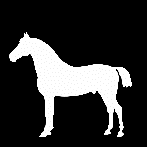 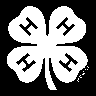 Step 1: What type of request is this? ORStep 2: What is this money for? Please give specific details and breakdown:______________________________________________________________________________________________________________________________Step 3:  Sign and submit Moolah to Horse & Pony Treasurer. Submitted by: ________________________________ Date: _______________Authorized by: ________________________________ Date:_______________

All expenses must by authorized by Adult Committee Chair or Treasurer by signature above or e-mail verification.Step 1: What type of request is this? ORStep 2: What is this money for? Please give specific details and breakdown:______________________________________________________________________________________________________________________________Step 3:  Sign and submit Moolah to Horse & Pony Treasurer. Submitted by: ________________________________ Date: _______________Authorized by: ________________________________ Date:_______________

All expenses must by authorized by Adult Committee Chair or Treasurer by signature above or e-mail verification.□Expense  $______________._______  (Total Amount Requested)                                 □This is a Reimbursement for supplies purchased (staple receipts to Moolah)  □This is a Bill to Pay (submit bill with Moolah)   □This is an Advance Request  ($ needed before event)   Make Check Payable to:   Name:__________________________________________________   Send Check to this address:
    _______________________________________________________    _______________________________________________________□ Deposit   $______________._______  (Total Amount to be Deposited)                  □Expense  $______________._______  (Total Amount Requested)                                 □This is a Reimbursement for supplies purchased (staple receipts to Moolah)  □This is a Bill to Pay (submit bill with Moolah)   □This is an Advance Request  ($ needed before event)   Make Check Payable to:   Name:__________________________________________________   Send Check to this address:
    _______________________________________________________    _______________________________________________________□ Deposit   $______________._______  (Total Amount to be Deposited)                  